Консультация для педагогов «Организация подвижных игр как средство повышения двигательной активности дошкольников»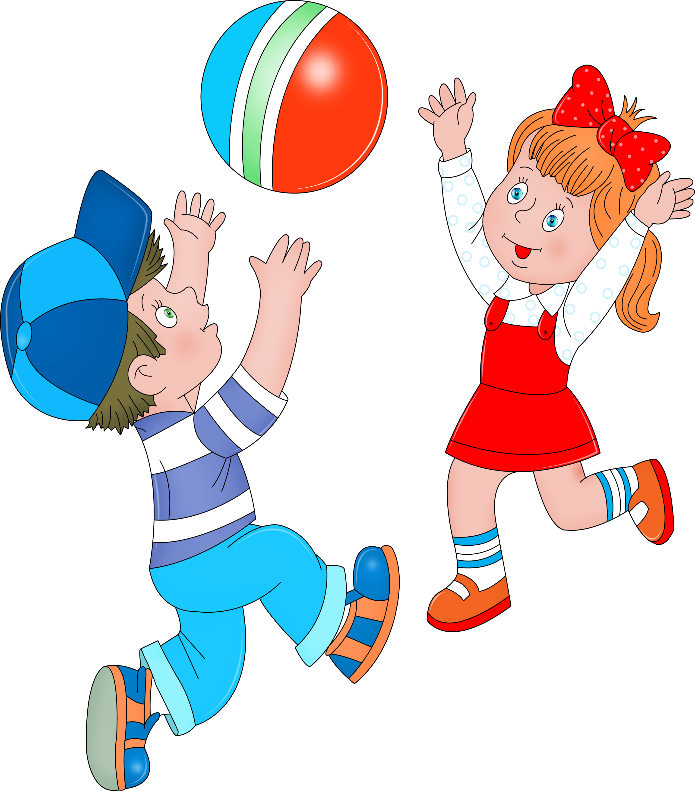 Одной из важнейшей задачей ДОУ является охрана и укрепление физического и психического здоровья детей, в том числе их эмоционального благополучия.Образовательная область «Физическое развитие» включает в себя «приобретение ребенком опыта в двигательной деятельности, в том числе связанной с выполнением упражнений, направленных на развитие таких физических качеств, как координация и гибкость; формирование начальных представлений о некоторых видах спорта, овладение подвижными играми с правилами».Благодаря подвижной игре мы можем решать поставленную задачу в ведущей для дошкольного возраста деятельности – игре. Укрепить не только физическое, но психологическое здоровье детей, т. к. подвижная игра является средством для всестороннего развития ребенка.Как известно, ведущим видом деятельности ребенка-дошкольника является игра. Игра как деятельность способствует качественным изменениям в физическом и психическом развитии ребенка, оказывает разностороннее влияние на формирование его личностных качеств.Для полноценного роста и развития ребенка необходимо двигаться. Ребенку полезны и необходимы не только ходьба, но и игры с беганием, прыганием, лазанием; необходимо всякое напряжение сил.Двигательная активность– это естественная потребность в движении, удовлетворение которой является важнейшим условием всестороннего развития и воспитания ребёнка. Благоприятное воздействие на организм оказывает только двигательная активность, находящаяся в пределах оптимальных величин.Одним из эффективных средств повышения двигательной активности детей дошкольного возраста являются подвижные игры.Подвижная игра с правилами — это сознательная, активная деятельность ребенка, характеризующаяся точным и своевременным выполнением заданий, связанных с обязательными для всех играющих правилами. Подвижная игра является упражнением, посредством которого ребенок готовится к жизни. Увлекательное содержание, эмоциональная насыщенность игры побуждают ребенка к определенным умственным и физическим усилиям.Специфика подвижной игры состоит в молниеносной, мгновенной ответной реакции ребенка на сигнал «Лови!», «Беги!», «Стой!» и др. Подвижная игра — незаменимое средство пополнения ребенком знаний и представлений об окружающем мире, развития мышления, смекалки, ловкости, сноровки, ценных морально-волевых качеств. Свободу действий дошкольник реализует в подвижных играх, которые являются ведущим методом формирования физической культуры.Подвижную игру можно назвать важнейшим воспитательным институтом, способствующим как развитию физических и умственных способностей, так и освоению нравственных норм, правил поведения, этических ценностей общества. Подвижные игры являются одним из условий развития культуры ребенка. В них он осмысливает и познает окружающий мир, в них развивается его интеллект, фантазия, воображение, формируются социальные качества. Подвижные игры всегда являются творческой деятельностью, в которой проявляется естественная потребность ребенка в движении, необходимость найти решение двигательной задачи. Играя, ребенок не только познает окружающий мир, но и преображает его.Характерная особенность подвижной игры — комплексность воздействия на организм и на все стороны личности ребенка: в игре одновременно осуществляется физическое, умственное, нравственное, эстетическое и трудовое воспитание.Методика организация и проведения подвижных игр в ДОУЗадачи подвижных игрРасширение двигательного опыта и обогащение его новыми, более сложными движениями;Совершенствование двигательных навыков и их использование в изменяющихся игровых ситуациях;Развитие креативных возможностей и физических качеств;Воспитание самостоятельности и активности новыми, более сложными движениями;Приобщение к элементарным нормам и правилам взаимоотношений со сверстниками и взрослыми.Развитие двигательной активностиКлассификация подвижных игрСюжетныеБессюжетныеИгры- забавы Спортивные игрыПодбор и описание подвижных игрИгры малой подвижности, рекомендуются для снятия интенсивной физической нагрузки, статической утомленности, тревоги, напряженности. Это игры со спокойными перемещениями, движения не большие по амплитуде, в спокойном и умеренном темпе (спокойная ходьба, ходьба с заданиями, движения руками, движения по кругу, повороты туловища и т. п.)Игры средней подвижности, двигательная нагрузка в таких играх достигается за счет интенсивной ходьбы, спокойных перебежек, приседаний, подпрыгиваний, действий с предметами, имитации движений животных, общеразвивающих упражнений, частой и быстрой смене движений, наличии нескольких ролей, попеременному их выполнениюИгры большой подвижности, двигательная нагрузка в таких играх достигается за счет интенсивной ходьбы, спокойных перебежек, приседаний, подпрыгиваний, действий с предметами, имитации движений животных, общеразвивающих упражнений, частой и быстрой смене движений, наличии нескольких ролей, попеременному их выполнениюОрганизация и проведение подвижных игр в разных возрастных группахМладший дошкольный возраст:Организация игр с более легкими правиламиРекомендуются игры с текстом (сюжетом)Педагог играет вместе с детьмиИспользование атрибутовСредний дошкольный возраст:Усложнение условий игры (внесение новизны атрибутов, правил)Педагог распределяет роли среди детейПоручается роль ведущего детямИспользуется образный рассказСтарший дошкольный возраст:Использование более сложных движенийПеред детьми ставится задача реагировать на сигналИспользование игр с элементами соревнования, вводятся соревнования по звеньямПод руководством педагога выбирают водящего в игреПодготовительная к школе группаПедагог обращает внимание на качество движенийСтавятся задачи для самостоятельного решенияНа примере одной игры, педагог предлагает детям придумать варианты усложнения правилСамостоятельно выбирают водящего считалочкойИспользование спортивных игр, эстафетСтруктура проведения подвижных игрСбор детей на игруСоздание интереса к игреОрганизация играющих, объяснение игрыОпределение ведущегоПроведение игрыОкончание игры и подведение итоговВоспитатель должен помнить, что при организации даже уже знакомой детям подвижной игры, необходимо преподносить ее с большим эмоциональным откликом и внеся элемент новизны: новый атрибут, изменения правил, новая считалочка и т. д. Это позволит вызвать эмоциональный отклик у детей, они качественнее будут выполнять движения. Дети захотят самостоятельно организовать подвижную игру, будет развиваться двигательная активность.Таким образом, подвижная игра является – основной и наиболее интересной для ребенка формой работы по физическому развитию. Подвижная игра всегда находит в ребенке бодрую готовность и радостный отклик. Ей принадлежит ведущая роль в совершенствовании системы физического воспитания и развитие двигательной активности. В живой увлекательной форме у детей закрепляются навыки основных движений, воспитываются важнейшие физические и морально-волевые качества, обогащается двигательный опыт, совершенствуются функциональные возможности детского организма.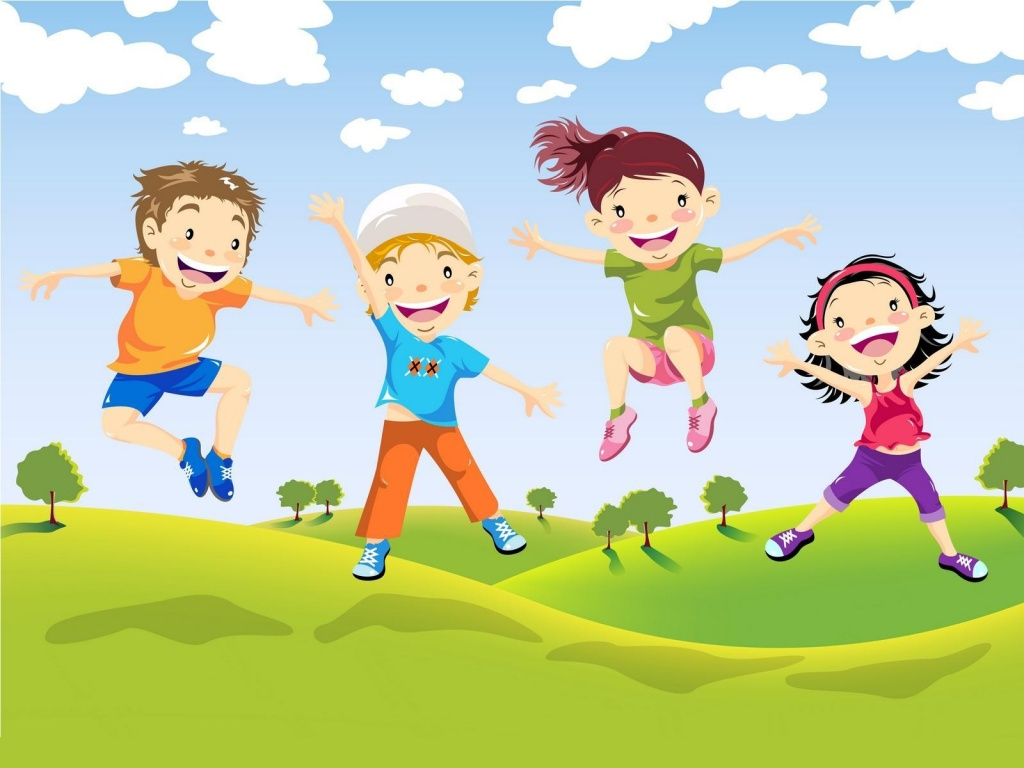 Заместитель заведующего: С.В. Потапова